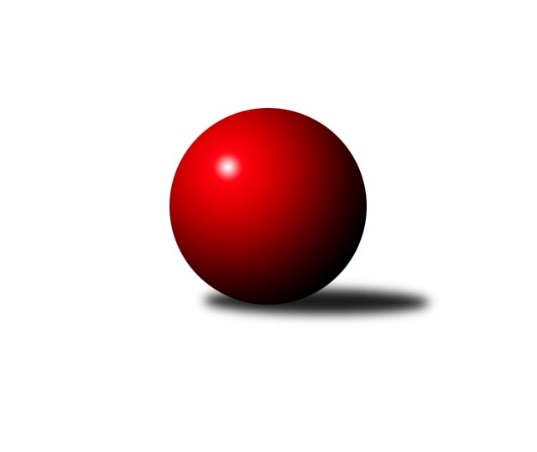 Č.4Ročník 2017/2018	4.6.2024 Přebor Plzeňského kraje 2017/2018Statistika 4. kolaTabulka družstev:		družstvo	záp	výh	rem	proh	skore	sety	průměr	body	plné	dorážka	chyby	1.	TJ Baník Stříbro	4	4	0	0	27.0 : 5.0 	(61.0 : 35.0)	2721	8	1881	840	39.3	2.	SK Škoda VS Plzeň B	4	3	0	1	21.0 : 11.0 	(59.5 : 36.5)	2706	6	1839	867	49	3.	TJ Sokol Díly A	4	3	0	1	18.0 : 14.0 	(46.5 : 49.5)	2678	6	1851	827	52.8	4.	TJ Sokol Kdyně C	4	2	1	1	18.0 : 14.0 	(52.5 : 43.5)	2682	5	1858	825	49	5.	TJ Dobřany B	4	2	1	1	16.0 : 16.0 	(42.5 : 53.5)	2660	5	1834	826	38.5	6.	Kuž.Holýšov B	4	2	0	2	17.0 : 15.0 	(56.0 : 40.0)	2724	4	1871	853	47.8	7.	TJ Sokol Újezd sv. Kříže	4	2	0	2	17.0 : 15.0 	(49.5 : 46.5)	2738	4	1879	859	43.3	8.	TJ Sokol Plzeň V.	4	1	2	1	17.0 : 15.0 	(46.0 : 50.0)	2694	4	1842	852	36	9.	TJ Baník Stříbro B	4	2	0	2	16.0 : 16.0 	(45.0 : 51.0)	2645	4	1816	829	46.5	10.	TJ Sokol Pec pod Čerchovem	4	1	0	3	8.0 : 24.0 	(35.5 : 60.5)	2550	2	1807	744	69.3	11.	TJ Havlovice C	4	0	0	4	9.0 : 23.0 	(41.5 : 54.5)	2718	0	1899	819	59.5	12.	TJ Havlovice B	4	0	0	4	8.0 : 24.0 	(40.5 : 55.5)	2486	0	1717	769	42.5Tabulka doma:		družstvo	záp	výh	rem	proh	skore	sety	průměr	body	maximum	minimum	1.	TJ Baník Stříbro	2	2	0	0	15.0 : 1.0 	(37.0 : 11.0)	3123	4	3144	3101	2.	Kuž.Holýšov B	2	2	0	0	13.0 : 3.0 	(34.0 : 14.0)	2574	4	2617	2530	3.	SK Škoda VS Plzeň B	2	2	0	0	12.0 : 4.0 	(31.5 : 16.5)	3072	4	3157	2986	4.	TJ Baník Stříbro B	2	2	0	0	12.0 : 4.0 	(28.5 : 19.5)	3054	4	3133	2975	5.	TJ Sokol Díly A	2	2	0	0	11.0 : 5.0 	(26.5 : 21.5)	2565	4	2586	2544	6.	TJ Sokol Plzeň V.	2	1	1	0	11.0 : 5.0 	(25.0 : 23.0)	2552	3	2573	2530	7.	TJ Dobřany B	2	1	1	0	10.0 : 6.0 	(24.5 : 23.5)	2540	3	2559	2520	8.	TJ Sokol Kdyně C	2	1	0	1	9.0 : 7.0 	(24.5 : 23.5)	3045	2	3089	3001	9.	TJ Sokol Újezd sv. Kříže	2	1	0	1	8.0 : 8.0 	(24.0 : 24.0)	2548	2	2573	2523	10.	TJ Sokol Pec pod Čerchovem	2	1	0	1	7.0 : 9.0 	(25.0 : 23.0)	2425	2	2482	2368	11.	TJ Havlovice C	2	0	0	2	5.0 : 11.0 	(26.0 : 22.0)	2447	0	2473	2420	12.	TJ Havlovice B	2	0	0	2	4.0 : 12.0 	(21.5 : 26.5)	2439	0	2471	2407Tabulka venku:		družstvo	záp	výh	rem	proh	skore	sety	průměr	body	maximum	minimum	1.	TJ Baník Stříbro	2	2	0	0	12.0 : 4.0 	(24.0 : 24.0)	2520	4	2598	2441	2.	TJ Sokol Kdyně C	2	1	1	0	9.0 : 7.0 	(28.0 : 20.0)	2501	3	2521	2481	3.	SK Škoda VS Plzeň B	2	1	0	1	9.0 : 7.0 	(28.0 : 20.0)	2523	2	2532	2514	4.	TJ Sokol Újezd sv. Kříže	2	1	0	1	9.0 : 7.0 	(25.5 : 22.5)	2833	2	3104	2562	5.	TJ Sokol Díly A	2	1	0	1	7.0 : 9.0 	(20.0 : 28.0)	2734	2	3020	2448	6.	TJ Dobřany B	2	1	0	1	6.0 : 10.0 	(18.0 : 30.0)	2720	2	2960	2479	7.	TJ Sokol Plzeň V.	2	0	1	1	6.0 : 10.0 	(21.0 : 27.0)	2765	1	2981	2549	8.	Kuž.Holýšov B	2	0	0	2	4.0 : 12.0 	(22.0 : 26.0)	2800	0	3086	2513	9.	TJ Havlovice B	2	0	0	2	4.0 : 12.0 	(19.0 : 29.0)	2509	0	2525	2493	10.	TJ Baník Stříbro B	2	0	0	2	4.0 : 12.0 	(16.5 : 31.5)	2441	0	2476	2405	11.	TJ Havlovice C	2	0	0	2	4.0 : 12.0 	(15.5 : 32.5)	2853	0	2874	2832	12.	TJ Sokol Pec pod Čerchovem	2	0	0	2	1.0 : 15.0 	(10.5 : 37.5)	2613	0	2848	2378Tabulka podzimní části:		družstvo	záp	výh	rem	proh	skore	sety	průměr	body	doma	venku	1.	TJ Baník Stříbro	4	4	0	0	27.0 : 5.0 	(61.0 : 35.0)	2721	8 	2 	0 	0 	2 	0 	0	2.	SK Škoda VS Plzeň B	4	3	0	1	21.0 : 11.0 	(59.5 : 36.5)	2706	6 	2 	0 	0 	1 	0 	1	3.	TJ Sokol Díly A	4	3	0	1	18.0 : 14.0 	(46.5 : 49.5)	2678	6 	2 	0 	0 	1 	0 	1	4.	TJ Sokol Kdyně C	4	2	1	1	18.0 : 14.0 	(52.5 : 43.5)	2682	5 	1 	0 	1 	1 	1 	0	5.	TJ Dobřany B	4	2	1	1	16.0 : 16.0 	(42.5 : 53.5)	2660	5 	1 	1 	0 	1 	0 	1	6.	Kuž.Holýšov B	4	2	0	2	17.0 : 15.0 	(56.0 : 40.0)	2724	4 	2 	0 	0 	0 	0 	2	7.	TJ Sokol Újezd sv. Kříže	4	2	0	2	17.0 : 15.0 	(49.5 : 46.5)	2738	4 	1 	0 	1 	1 	0 	1	8.	TJ Sokol Plzeň V.	4	1	2	1	17.0 : 15.0 	(46.0 : 50.0)	2694	4 	1 	1 	0 	0 	1 	1	9.	TJ Baník Stříbro B	4	2	0	2	16.0 : 16.0 	(45.0 : 51.0)	2645	4 	2 	0 	0 	0 	0 	2	10.	TJ Sokol Pec pod Čerchovem	4	1	0	3	8.0 : 24.0 	(35.5 : 60.5)	2550	2 	1 	0 	1 	0 	0 	2	11.	TJ Havlovice C	4	0	0	4	9.0 : 23.0 	(41.5 : 54.5)	2718	0 	0 	0 	2 	0 	0 	2	12.	TJ Havlovice B	4	0	0	4	8.0 : 24.0 	(40.5 : 55.5)	2486	0 	0 	0 	2 	0 	0 	2Tabulka jarní části:		družstvo	záp	výh	rem	proh	skore	sety	průměr	body	doma	venku	1.	Kuž.Holýšov B	0	0	0	0	0.0 : 0.0 	(0.0 : 0.0)	0	0 	0 	0 	0 	0 	0 	0 	2.	TJ Sokol Pec pod Čerchovem	0	0	0	0	0.0 : 0.0 	(0.0 : 0.0)	0	0 	0 	0 	0 	0 	0 	0 	3.	TJ Sokol Díly A	0	0	0	0	0.0 : 0.0 	(0.0 : 0.0)	0	0 	0 	0 	0 	0 	0 	0 	4.	TJ Dobřany B	0	0	0	0	0.0 : 0.0 	(0.0 : 0.0)	0	0 	0 	0 	0 	0 	0 	0 	5.	TJ Sokol Plzeň V.	0	0	0	0	0.0 : 0.0 	(0.0 : 0.0)	0	0 	0 	0 	0 	0 	0 	0 	6.	TJ Baník Stříbro	0	0	0	0	0.0 : 0.0 	(0.0 : 0.0)	0	0 	0 	0 	0 	0 	0 	0 	7.	TJ Havlovice C	0	0	0	0	0.0 : 0.0 	(0.0 : 0.0)	0	0 	0 	0 	0 	0 	0 	0 	8.	TJ Sokol Kdyně C	0	0	0	0	0.0 : 0.0 	(0.0 : 0.0)	0	0 	0 	0 	0 	0 	0 	0 	9.	TJ Baník Stříbro B	0	0	0	0	0.0 : 0.0 	(0.0 : 0.0)	0	0 	0 	0 	0 	0 	0 	0 	10.	TJ Sokol Újezd sv. Kříže	0	0	0	0	0.0 : 0.0 	(0.0 : 0.0)	0	0 	0 	0 	0 	0 	0 	0 	11.	SK Škoda VS Plzeň B	0	0	0	0	0.0 : 0.0 	(0.0 : 0.0)	0	0 	0 	0 	0 	0 	0 	0 	12.	TJ Havlovice B	0	0	0	0	0.0 : 0.0 	(0.0 : 0.0)	0	0 	0 	0 	0 	0 	0 	0 Zisk bodů pro družstvo:		jméno hráče	družstvo	body	zápasy	v %	dílčí body	sety	v %	1.	Jakub Janouch 	Kuž.Holýšov B 	4	/	4	(100%)	13.5	/	16	(84%)	2.	Jan Čech 	TJ Baník Stříbro 	4	/	4	(100%)	12.5	/	16	(78%)	3.	Jan Vacikar 	TJ Baník Stříbro 	4	/	4	(100%)	11	/	16	(69%)	4.	Jaroslav Pittr 	TJ Sokol Díly A 	4	/	4	(100%)	10.5	/	16	(66%)	5.	Dominik Král 	TJ Baník Stříbro B 	4	/	4	(100%)	10.5	/	16	(66%)	6.	Jiří Kalista 	TJ Havlovice C 	4	/	4	(100%)	9	/	16	(56%)	7.	Jiří Dohnal 	TJ Sokol Kdyně C 	3	/	3	(100%)	9.5	/	12	(79%)	8.	Eva Kotalová 	TJ Sokol Kdyně C 	3	/	3	(100%)	9	/	12	(75%)	9.	Pavel Kučera 	TJ Sokol Plzeň V. 	3	/	3	(100%)	9	/	12	(75%)	10.	Martin Vít 	SK Škoda VS Plzeň B 	3	/	3	(100%)	9	/	12	(75%)	11.	Michal Müller 	SK Škoda VS Plzeň B 	3	/	4	(75%)	13	/	16	(81%)	12.	Jaroslav Dufek 	TJ Sokol Újezd sv. Kříže 	3	/	4	(75%)	12	/	16	(75%)	13.	Vladimír Šraga 	TJ Baník Stříbro 	3	/	4	(75%)	11	/	16	(69%)	14.	Tomáš Lukeš 	Kuž.Holýšov B 	3	/	4	(75%)	11	/	16	(69%)	15.	Lucie Trochová 	TJ Baník Stříbro B 	3	/	4	(75%)	10	/	16	(63%)	16.	Marek Smetana 	TJ Dobřany B 	3	/	4	(75%)	10	/	16	(63%)	17.	Václav Praštil 	TJ Sokol Újezd sv. Kříže 	3	/	4	(75%)	9.5	/	16	(59%)	18.	Jaroslav Harančík 	TJ Baník Stříbro 	3	/	4	(75%)	9	/	16	(56%)	19.	Bernard Vraniak 	TJ Baník Stříbro 	3	/	4	(75%)	9	/	16	(56%)	20.	Josef Fidrant 	TJ Sokol Kdyně C 	3	/	4	(75%)	9	/	16	(56%)	21.	Václav Toupal 	TJ Havlovice B 	3	/	4	(75%)	8.5	/	16	(53%)	22.	Ladislav Filek 	SK Škoda VS Plzeň B 	3	/	4	(75%)	8.5	/	16	(53%)	23.	Ladislav Filek 	SK Škoda VS Plzeň B 	3	/	4	(75%)	7.5	/	16	(47%)	24.	Michael Martínek 	Kuž.Holýšov B 	2	/	2	(100%)	6.5	/	8	(81%)	25.	Milena Pittnerová 	TJ Sokol Díly A 	2	/	3	(67%)	8.5	/	12	(71%)	26.	Ivan Vladař 	TJ Sokol Plzeň V. 	2	/	3	(67%)	8	/	12	(67%)	27.	Jiří Punčochář 	TJ Baník Stříbro B 	2	/	3	(67%)	7	/	12	(58%)	28.	Jaroslav Pejsar 	TJ Sokol Plzeň V. 	2	/	3	(67%)	6	/	12	(50%)	29.	Gabriela Bartoňová 	TJ Sokol Kdyně C 	2	/	3	(67%)	5.5	/	12	(46%)	30.	Jana Bradáčová 	TJ Havlovice C 	2	/	3	(67%)	5.5	/	12	(46%)	31.	Petr Vrba 	TJ Havlovice B 	2	/	3	(67%)	5	/	12	(42%)	32.	Ljubica Müllerová 	SK Škoda VS Plzeň B 	2	/	4	(50%)	11.5	/	16	(72%)	33.	Jan Murin 	TJ Sokol Pec pod Čerchovem 	2	/	4	(50%)	10	/	16	(63%)	34.	Jiří Šlajer 	Kuž.Holýšov B 	2	/	4	(50%)	10	/	16	(63%)	35.	Karel Konvář 	TJ Sokol Plzeň V. 	2	/	4	(50%)	9	/	16	(56%)	36.	Jiří Rádl 	TJ Havlovice B 	2	/	4	(50%)	9	/	16	(56%)	37.	Petr Šabek 	TJ Sokol Újezd sv. Kříže 	2	/	4	(50%)	8.5	/	16	(53%)	38.	Pavel Treppesch 	TJ Baník Stříbro 	2	/	4	(50%)	8.5	/	16	(53%)	39.	Jan Ebelender 	TJ Dobřany B 	2	/	4	(50%)	8.5	/	16	(53%)	40.	Miroslav Lukáš 	TJ Havlovice C 	2	/	4	(50%)	8	/	16	(50%)	41.	Oldřich Jankovský 	TJ Sokol Újezd sv. Kříže 	2	/	4	(50%)	7.5	/	16	(47%)	42.	Jaromír Byrtus 	TJ Sokol Díly A 	2	/	4	(50%)	7.5	/	16	(47%)	43.	Jaroslav Jílek 	TJ Sokol Díly A 	2	/	4	(50%)	7	/	16	(44%)	44.	Jan Kučera 	TJ Dobřany B 	2	/	4	(50%)	6	/	16	(38%)	45.	Jan Gottwald 	TJ Sokol Pec pod Čerchovem 	2	/	4	(50%)	5.5	/	16	(34%)	46.	Tomáš Palka 	TJ Baník Stříbro B 	2	/	4	(50%)	5	/	16	(31%)	47.	Milan Vlček 	TJ Baník Stříbro B 	1	/	1	(100%)	4	/	4	(100%)	48.	Tereza Krumlová 	TJ Sokol Kdyně C 	1	/	1	(100%)	3	/	4	(75%)	49.	Jaroslav Pišta 	TJ Sokol Újezd sv. Kříže 	1	/	1	(100%)	3	/	4	(75%)	50.	Jan Jirovský 	TJ Sokol Plzeň V. 	1	/	1	(100%)	2.5	/	4	(63%)	51.	Patrik Kolář 	TJ Sokol Plzeň V. 	1	/	1	(100%)	2	/	4	(50%)	52.	Petr Ježek 	Kuž.Holýšov B 	1	/	2	(50%)	5	/	8	(63%)	53.	Zdeněk Kuneš 	TJ Sokol Díly A 	1	/	2	(50%)	5	/	8	(63%)	54.	Petra Vařechová 	TJ Havlovice C 	1	/	3	(33%)	7	/	12	(58%)	55.	Jana Pytlíková 	TJ Sokol Kdyně C 	1	/	3	(33%)	6.5	/	12	(54%)	56.	Jan Lommer 	TJ Sokol Kdyně C 	1	/	3	(33%)	6	/	12	(50%)	57.	Miroslav Pivoňka 	TJ Sokol Újezd sv. Kříže 	1	/	3	(33%)	4.5	/	12	(38%)	58.	Jiří Jílek 	TJ Sokol Díly A 	1	/	3	(33%)	4	/	12	(33%)	59.	Jiří Šašek 	TJ Sokol Plzeň V. 	1	/	3	(33%)	3.5	/	12	(29%)	60.	Martin Kupka 	SK Škoda VS Plzeň B 	1	/	4	(25%)	8	/	16	(50%)	61.	Luboš Špís 	TJ Dobřany B 	1	/	4	(25%)	7.5	/	16	(47%)	62.	Václav Šesták 	TJ Dobřany B 	1	/	4	(25%)	6	/	16	(38%)	63.	Jiří Pivoňka ml.	TJ Havlovice B 	1	/	4	(25%)	5	/	16	(31%)	64.	Miroslav Martínek 	Kuž.Holýšov B 	1	/	4	(25%)	5	/	16	(31%)	65.	Michal Lohr 	TJ Dobřany B 	1	/	4	(25%)	4.5	/	16	(28%)	66.	Tomáš Kamínek 	TJ Sokol Újezd sv. Kříže 	1	/	4	(25%)	4.5	/	16	(28%)	67.	Petr Diviš 	TJ Sokol Plzeň V. 	1	/	4	(25%)	4	/	16	(25%)	68.	Zdeněk Housar 	TJ Sokol Pec pod Čerchovem 	1	/	4	(25%)	4	/	16	(25%)	69.	Jan Murin 	TJ Sokol Pec pod Čerchovem 	1	/	4	(25%)	3.5	/	16	(22%)	70.	Karel Uxa 	SK Škoda VS Plzeň B 	0	/	1	(0%)	2	/	4	(50%)	71.	Lucie Strádalová 	TJ Sokol Kdyně C 	0	/	1	(0%)	1	/	4	(25%)	72.	Karel Ganaj 	TJ Baník Stříbro B 	0	/	1	(0%)	1	/	4	(25%)	73.	Ivan Böhm 	TJ Sokol Pec pod Čerchovem 	0	/	2	(0%)	3	/	8	(38%)	74.	Jan Kapic 	TJ Sokol Pec pod Čerchovem 	0	/	2	(0%)	2.5	/	8	(31%)	75.	Martin Karkoš 	TJ Sokol Plzeň V. 	0	/	2	(0%)	2	/	8	(25%)	76.	Luboš Kohout 	TJ Havlovice B 	0	/	2	(0%)	2	/	8	(25%)	77.	Josef Nedoma 	TJ Havlovice B 	0	/	3	(0%)	5	/	12	(42%)	78.	Jiří Pivoňka st.	TJ Havlovice C 	0	/	3	(0%)	5	/	12	(42%)	79.	Jaroslav Knap 	TJ Baník Stříbro B 	0	/	3	(0%)	4	/	12	(33%)	80.	Štěpánka Peštová 	TJ Sokol Kdyně C 	0	/	3	(0%)	3	/	12	(25%)	81.	Karel Bradáč 	TJ Havlovice C 	0	/	3	(0%)	3	/	12	(25%)	82.	Ivana Gottwaldová 	TJ Sokol Pec pod Čerchovem 	0	/	4	(0%)	7	/	16	(44%)	83.	Martin Šubrt 	TJ Havlovice B 	0	/	4	(0%)	6	/	16	(38%)	84.	Jiří Myslík 	Kuž.Holýšov B 	0	/	4	(0%)	5	/	16	(31%)	85.	Ivana Lukášová 	TJ Havlovice C 	0	/	4	(0%)	4	/	16	(25%)	86.	Jiří Ochotný 	TJ Sokol Díly A 	0	/	4	(0%)	4	/	16	(25%)	87.	Pavel Troch 	TJ Baník Stříbro B 	0	/	4	(0%)	3.5	/	16	(22%)Průměry na kuželnách:		kuželna	průměr	plné	dorážka	chyby	výkon na hráče	1.	TJ Sokol Kdyně, 1-4	3049	2093	955	53.8	(508.2)	2.	Stříbro, 1-4	3017	2080	936	57.8	(502.9)	3.	SK Škoda VS Plzeň, 1-4	2989	2056	932	60.5	(498.2)	4.	TJ Sokol Újezd Sv. Kříže, 1-2	2551	1765	786	37.0	(425.3)	5.	TJ Dobřany, 1-2	2535	1706	828	32.3	(422.6)	6.	Sokol Díly, 1-2	2532	1756	776	43.0	(422.1)	7.	Sokol Plzeň V, 1-4	2529	1747	781	37.5	(421.5)	8.	Kuželky Holýšov, 1-2	2493	1725	768	54.8	(415.5)	9.	Havlovice, 1-2	2466	1723	743	43.0	(411.1)	10.	Pec Pod Čerchovem, 1-2	2446	1702	744	53.0	(407.8)Nejlepší výkony na kuželnách:TJ Sokol Kdyně, 1-4TJ Sokol Kdyně C	3089	3. kolo	Jiří Dohnal 	TJ Sokol Kdyně C	569	3. koloKuž.Holýšov B	3086	3. kolo	Michael Martínek 	Kuž.Holýšov B	551	3. koloTJ Sokol Díly A	3020	4. kolo	Josef Fidrant 	TJ Sokol Kdyně C	542	3. koloTJ Sokol Kdyně C	3001	4. kolo	Tereza Krumlová 	TJ Sokol Kdyně C	541	4. kolo		. kolo	Jiří Dohnal 	TJ Sokol Kdyně C	537	4. kolo		. kolo	Jana Pytlíková 	TJ Sokol Kdyně C	534	3. kolo		. kolo	Jaroslav Jílek 	TJ Sokol Díly A	526	4. kolo		. kolo	Jan Lommer 	TJ Sokol Kdyně C	525	3. kolo		. kolo	Tomáš Lukeš 	Kuž.Holýšov B	525	3. kolo		. kolo	Jiří Šlajer 	Kuž.Holýšov B	523	3. koloStříbro, 1-4TJ Baník Stříbro	3144	1. kolo	Jaroslav Harančík 	TJ Baník Stříbro	585	1. koloTJ Baník Stříbro B	3133	1. kolo	Jaroslav Dufek 	TJ Sokol Újezd sv. Kříže	559	1. koloTJ Sokol Újezd sv. Kříže	3104	1. kolo	Vladimír Šraga 	TJ Baník Stříbro	553	1. koloTJ Baník Stříbro	3101	4. kolo	Dominik Král 	TJ Baník Stříbro B	551	1. koloTJ Baník Stříbro B	2975	4. kolo	Lucie Trochová 	TJ Baník Stříbro B	547	1. koloTJ Dobřany B	2960	4. kolo	Petr Šabek 	TJ Sokol Újezd sv. Kříže	546	1. koloTJ Havlovice C	2874	4. kolo	Marek Smetana 	TJ Dobřany B	545	4. koloTJ Sokol Pec pod Čerchovem	2848	1. kolo	Vladimír Šraga 	TJ Baník Stříbro	540	4. kolo		. kolo	Milan Vlček 	TJ Baník Stříbro B	537	1. kolo		. kolo	Jan Vacikar 	TJ Baník Stříbro	535	4. koloSK Škoda VS Plzeň, 1-4SK Škoda VS Plzeň B	3157	4. kolo	Martin Vít 	SK Škoda VS Plzeň B	557	1. koloSK Škoda VS Plzeň B	2986	1. kolo	Martin Vít 	SK Škoda VS Plzeň B	548	4. koloTJ Sokol Plzeň V.	2981	4. kolo	Ladislav Filek 	SK Škoda VS Plzeň B	545	4. koloTJ Havlovice C	2832	1. kolo	Jiří Kalista 	TJ Havlovice C	543	1. kolo		. kolo	Michal Müller 	SK Škoda VS Plzeň B	537	4. kolo		. kolo	Ljubica Müllerová 	SK Škoda VS Plzeň B	533	1. kolo		. kolo	Jiří Šašek 	TJ Sokol Plzeň V.	530	4. kolo		. kolo	Jaroslav Pejsar 	TJ Sokol Plzeň V.	528	4. kolo		. kolo	Ladislav Filek 	SK Škoda VS Plzeň B	522	4. kolo		. kolo	Patrik Kolář 	TJ Sokol Plzeň V.	522	4. koloTJ Sokol Újezd Sv. Kříže, 1-2TJ Baník Stříbro	2598	3. kolo	Jakub Janouch 	Kuž.Holýšov B	469	2. koloTJ Sokol Újezd sv. Kříže	2573	3. kolo	Jan Čech 	TJ Baník Stříbro	463	3. koloTJ Sokol Újezd sv. Kříže	2523	2. kolo	Jan Vacikar 	TJ Baník Stříbro	460	3. koloKuž.Holýšov B	2513	2. kolo	Jaroslav Dufek 	TJ Sokol Újezd sv. Kříže	453	3. kolo		. kolo	Miroslav Pivoňka 	TJ Sokol Újezd sv. Kříže	445	3. kolo		. kolo	Tomáš Lukeš 	Kuž.Holýšov B	442	2. kolo		. kolo	Petr Šabek 	TJ Sokol Újezd sv. Kříže	437	3. kolo		. kolo	Oldřich Jankovský 	TJ Sokol Újezd sv. Kříže	434	2. kolo		. kolo	Tomáš Kamínek 	TJ Sokol Újezd sv. Kříže	424	2. kolo		. kolo	Bernard Vraniak 	TJ Baník Stříbro	423	3. koloTJ Dobřany, 1-2TJ Dobřany B	2559	1. kolo	Jan Ebelender 	TJ Dobřany B	485	1. koloTJ Sokol Plzeň V.	2549	1. kolo	Pavel Kučera 	TJ Sokol Plzeň V.	463	1. koloTJ Dobřany B	2520	2. kolo	Jan Ebelender 	TJ Dobřany B	439	2. koloSK Škoda VS Plzeň B	2514	2. kolo	Michal Müller 	SK Škoda VS Plzeň B	438	2. kolo		. kolo	Jan Kučera 	TJ Dobřany B	437	2. kolo		. kolo	Marek Smetana 	TJ Dobřany B	436	1. kolo		. kolo	Ivan Vladař 	TJ Sokol Plzeň V.	434	1. kolo		. kolo	Ljubica Müllerová 	SK Škoda VS Plzeň B	429	2. kolo		. kolo	Jan Kučera 	TJ Dobřany B	428	1. kolo		. kolo	Ladislav Filek 	SK Škoda VS Plzeň B	426	2. koloSokol Díly, 1-2TJ Sokol Díly A	2586	2. kolo	Jaroslav Pittr 	TJ Sokol Díly A	468	2. koloTJ Sokol Díly A	2544	3. kolo	Dominik Král 	TJ Baník Stříbro B	456	3. koloTJ Havlovice B	2525	2. kolo	Petr Vrba 	TJ Havlovice B	448	2. koloTJ Baník Stříbro B	2476	3. kolo	Jaroslav Jílek 	TJ Sokol Díly A	447	3. kolo		. kolo	Milena Pittnerová 	TJ Sokol Díly A	447	2. kolo		. kolo	Jiří Punčochář 	TJ Baník Stříbro B	439	3. kolo		. kolo	Jaroslav Jílek 	TJ Sokol Díly A	435	2. kolo		. kolo	Jaromír Byrtus 	TJ Sokol Díly A	433	3. kolo		. kolo	Martin Šubrt 	TJ Havlovice B	432	2. kolo		. kolo	Milena Pittnerová 	TJ Sokol Díly A	432	3. koloSokol Plzeň V, 1-4TJ Sokol Plzeň V.	2573	3. kolo	Jaroslav Pejsar 	TJ Sokol Plzeň V.	474	3. koloTJ Sokol Plzeň V.	2530	2. kolo	Pavel Kučera 	TJ Sokol Plzeň V.	466	2. koloTJ Sokol Kdyně C	2521	2. kolo	Josef Fidrant 	TJ Sokol Kdyně C	466	2. koloTJ Havlovice B	2493	3. kolo	Petr Vrba 	TJ Havlovice B	451	3. kolo		. kolo	Ivan Vladař 	TJ Sokol Plzeň V.	437	2. kolo		. kolo	Pavel Kučera 	TJ Sokol Plzeň V.	436	3. kolo		. kolo	Jiří Šašek 	TJ Sokol Plzeň V.	431	3. kolo		. kolo	Josef Nedoma 	TJ Havlovice B	427	3. kolo		. kolo	Jiří Dohnal 	TJ Sokol Kdyně C	421	2. kolo		. kolo	Karel Konvář 	TJ Sokol Plzeň V.	420	2. koloKuželky Holýšov, 1-2Kuž.Holýšov B	2617	1. kolo	Jiří Šlajer 	Kuž.Holýšov B	495	1. koloKuž.Holýšov B	2530	4. kolo	Jaroslav Pittr 	TJ Sokol Díly A	465	1. koloTJ Sokol Díly A	2448	1. kolo	Jiří Šlajer 	Kuž.Holýšov B	465	4. koloTJ Sokol Pec pod Čerchovem	2378	4. kolo	Tomáš Lukeš 	Kuž.Holýšov B	454	4. kolo		. kolo	Michael Martínek 	Kuž.Holýšov B	452	1. kolo		. kolo	Jakub Janouch 	Kuž.Holýšov B	436	1. kolo		. kolo	Tomáš Lukeš 	Kuž.Holýšov B	434	1. kolo		. kolo	Zdeněk Housar 	TJ Sokol Pec pod Čerchovem	430	4. kolo		. kolo	Miroslav Martínek 	Kuž.Holýšov B	422	1. kolo		. kolo	Miroslav Martínek 	Kuž.Holýšov B	419	4. koloHavlovice, 1-2TJ Sokol Újezd sv. Kříže	2562	4. kolo	Petra Vařechová 	TJ Havlovice C	457	3. koloTJ Sokol Kdyně C	2481	1. kolo	Jan Vacikar 	TJ Baník Stříbro	451	2. koloTJ Dobřany B	2479	3. kolo	Jaroslav Dufek 	TJ Sokol Újezd sv. Kříže	449	4. koloTJ Havlovice C	2473	3. kolo	Jiří Rádl 	TJ Havlovice B	449	1. koloTJ Havlovice B	2471	1. kolo	Josef Fidrant 	TJ Sokol Kdyně C	448	1. koloTJ Baník Stříbro	2441	2. kolo	Jana Bradáčová 	TJ Havlovice C	447	3. koloTJ Havlovice C	2420	2. kolo	Jana Pytlíková 	TJ Sokol Kdyně C	440	1. koloTJ Havlovice B	2407	4. kolo	Václav Toupal 	TJ Havlovice B	438	4. kolo		. kolo	Miroslav Pivoňka 	TJ Sokol Újezd sv. Kříže	438	4. kolo		. kolo	Martin Šubrt 	TJ Havlovice B	435	1. koloPec Pod Čerchovem, 1-2SK Škoda VS Plzeň B	2532	3. kolo	Michal Müller 	SK Škoda VS Plzeň B	467	3. koloTJ Sokol Pec pod Čerchovem	2482	2. kolo	Martin Vít 	SK Škoda VS Plzeň B	436	3. koloTJ Baník Stříbro B	2405	2. kolo	Jan Murin 	TJ Sokol Pec pod Čerchovem	433	2. koloTJ Sokol Pec pod Čerchovem	2368	3. kolo	Jan Gottwald 	TJ Sokol Pec pod Čerchovem	428	3. kolo		. kolo	Jan Murin 	TJ Sokol Pec pod Čerchovem	428	3. kolo		. kolo	Lucie Trochová 	TJ Baník Stříbro B	425	2. kolo		. kolo	Dominik Král 	TJ Baník Stříbro B	423	2. kolo		. kolo	Ivana Gottwaldová 	TJ Sokol Pec pod Čerchovem	422	2. kolo		. kolo	Jan Kapic 	TJ Sokol Pec pod Čerchovem	419	2. kolo		. kolo	Ljubica Müllerová 	SK Škoda VS Plzeň B	414	3. koloČetnost výsledků:	8.0 : 0.0	1x	7.0 : 1.0	3x	6.0 : 2.0	10x	5.0 : 3.0	1x	4.0 : 4.0	2x	3.0 : 5.0	3x	2.0 : 6.0	2x	1.0 : 7.0	2x